Новости образования №8 (январь, 2023)УрГЭУ приглашает поучаствовать в Региональном конкурсе школьниковРЕГИОНАЛЬНЫЙ КОНКУРС ШКОЛЬНИКОВ ЗАКАНЧИВАЕТСЯ 31 января 2023 годаОтборочный тур проходит дистанционноАудитория: школьники 8-11классовПобедители и призеры получают особые права при поступлении в вузы России:100 баллов по предмету (с подтверждением сдачи ЕГЭ по этому предмету не менее 75 баллов);прием без вступительных испытаний (по правилам вуза).Организаторы: Челябинский государственный университет, Уральский государственный экономический университет. 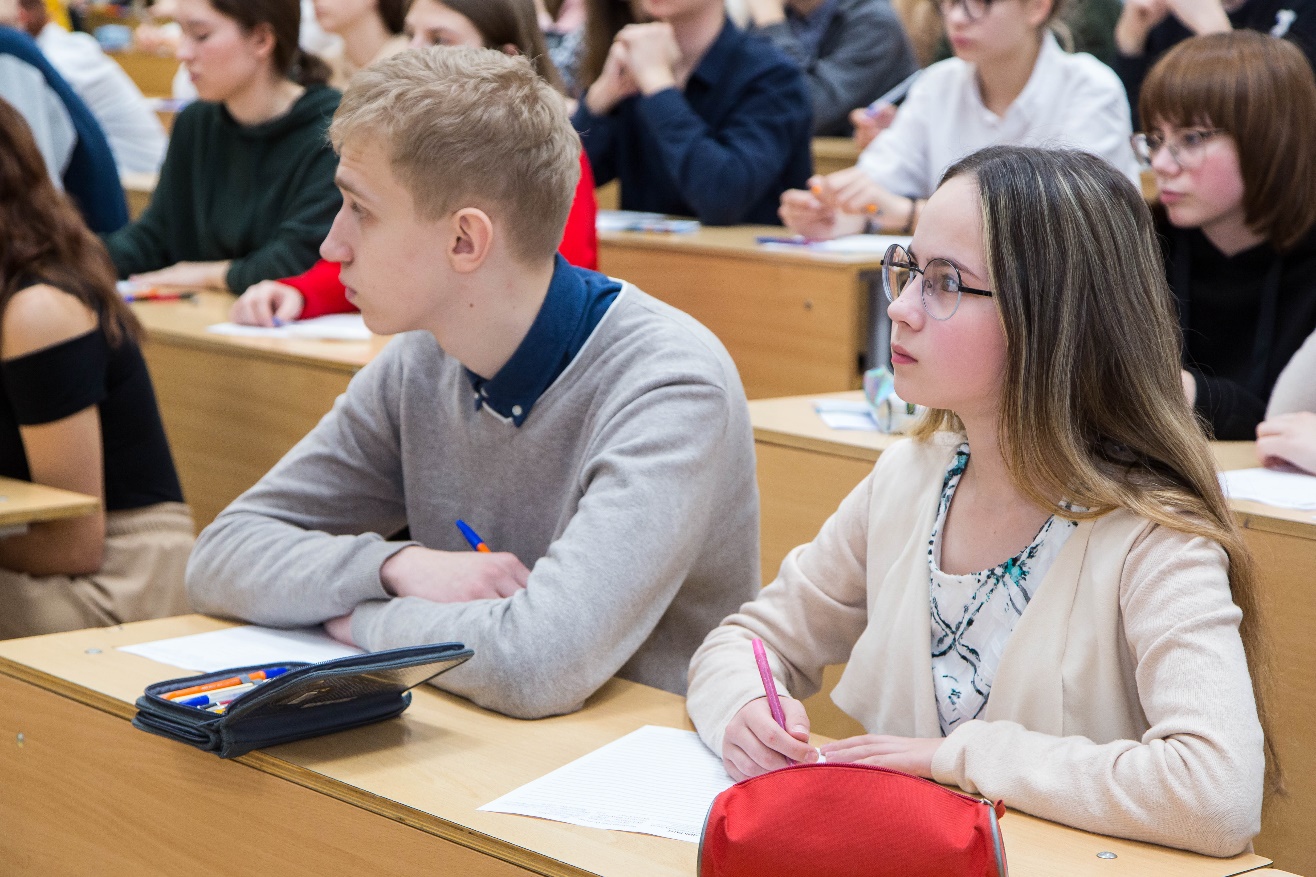 Региональный конкурс школьников по иностранному языку входит в Перечень олимпиад школьников и их уровней Российского совета олимпиад школьников (3 уровень, в перечне № 70). Перечень утвержден приказом Министерства науки и высшего образования Российской Федерации от 30.08.2022 № 828Олимпиада входит в   Перечень олимпиад и иных интеллектуальных и (или) творческих конкурсов, мероприятий , утвержденный приказом Министерства просвещения России на 2022-23 уч. г. от 30.08.2022 № 788 . Регистрация и выполнение заданий дистанционного отборочного этапа на сайте ЧелГУ: https://olymp.uio.csu.ru/login/index.php., по следующим предметам:иностранный язык (английский, немецкий, французский); обществознание; русский язык; математика, информатика, криптография Ссылка УрГЭУ: https://abit.usue.ru/starsheklassnikam/olimpiady/ УСПЕВАЙТЕ ПРИНЯТЬ УЧАСТИЕ И ПОЛУЧИТЬ ПРАВО ЗАЧИСЛЕНИЯ В УНИВЕРСИТЕТ ВНЕ КОНКУРСА!!!!!Адрес: «Уральский государственный экономический университет»Адрес: ул. 8 Марта/Народной Воли, 62/45, г. Екатеринбург, 620144Телефон: (343) 283-11-07 Факс: (343) 283-13-25E-mail: usue@usue.ruСайт: https://www.usue.ru/Уральский институт фондового рынка приглашает на конкурс «Мой Бизнес-Старт»Приглашаем студентов учреждений СПО и школьников 10-11 классов к участию в конкурсе профессионального мастерства «Мой Бизнес-Старт!»Основными целями Конкурса являются формирование навыков использования теоретических и практических знаний и компетенций, полученных в ходе освоения основных образовательных программ; создание условий для поддержки обучающихся и стимулирования интереса к профессиональной деятельности; демонстрация важности компетенций для экономического роста и личного успеха.Организатор: АНО ВО «Уральский институт фондового рынка».1 этапДаты: с 10 февраля 2023 по 10 апреля 2023 года. Форма: проводится в дистанционном формате.Результаты: не позднее 12 апреля 2023 года Дипломы победителя (призера) первого этапа и благодарственные письма их учителям, наставникам: не позднее 25 апреля 2023 года.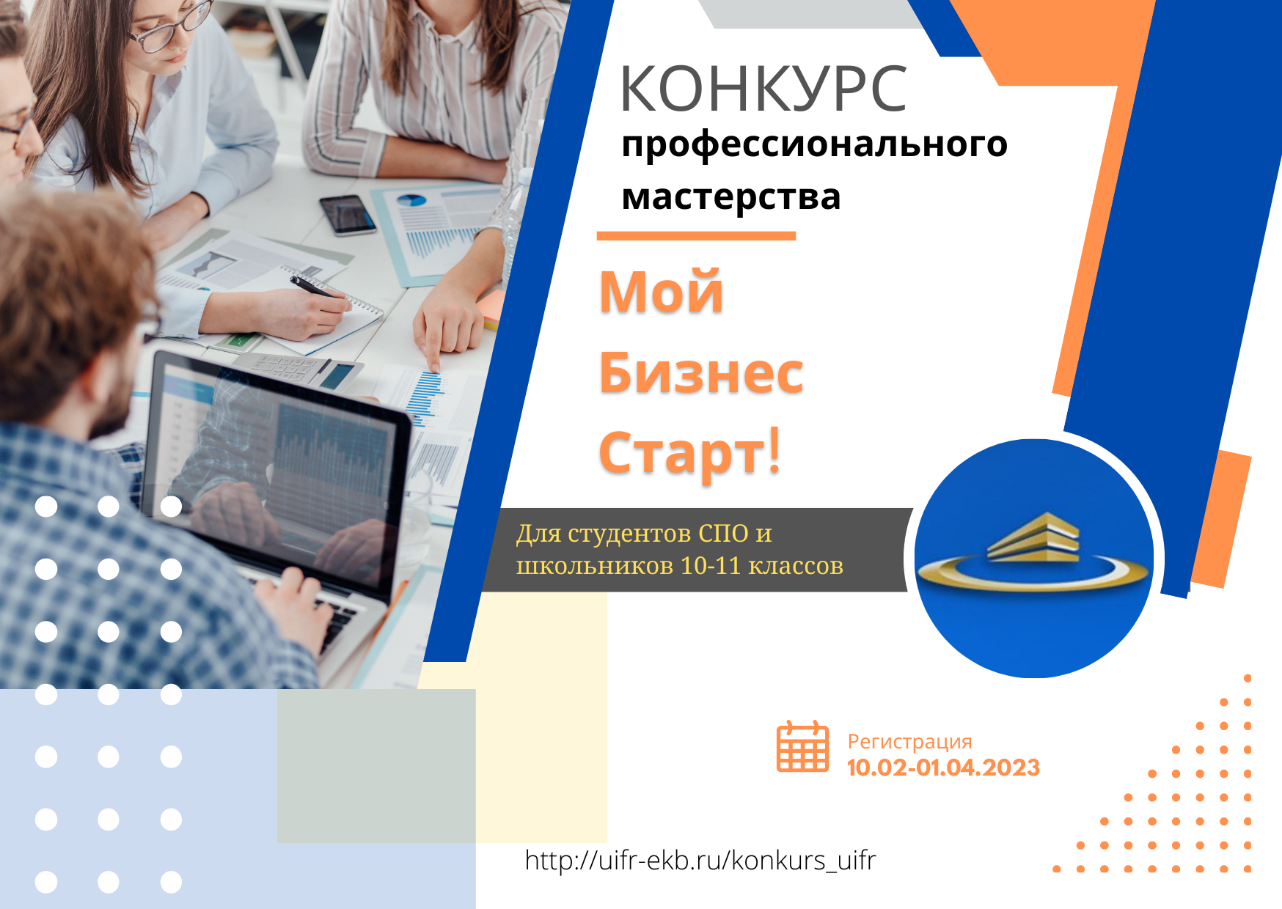 2 этапДата: 16 апреля 2023 года. Форма: возможно дистанционное участие.Результаты: 16 апреля 2023 года. Дипломы победителя (призера) второго (финального) этапа и благодарственные письма их учителям, наставникам: не позднее 25 мая 2023 года.Призы: дипломы победителей и призёров, сертификаты участников, благодарственные письма учителям (наставникам), по решению конкурсной комиссии - гранты на полную (частичную) оплату обучения в вузе (для выпускников СПО - индивидуальные условия).Регистрация:  ССЫЛКА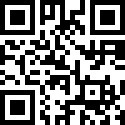 Контакты: г.Екатеринбург, ул.Сибирский тракт, д.35E–mail: kpm_mbc@mail.ruТелефоны: 8 800-201-60-98, 8 963 85 35 402 (WhatsApp, Viber, Telegram)Сайт: https://uifr.ru/Уральский экономический колледж предлагает поучаствовать в конкурсе профессионального мастерстваПриглашаем школьников 8 -11 классов принять участие в конкурсе профессионального мастерства школьников «MySkills» (далее по тексту - Конкурс).   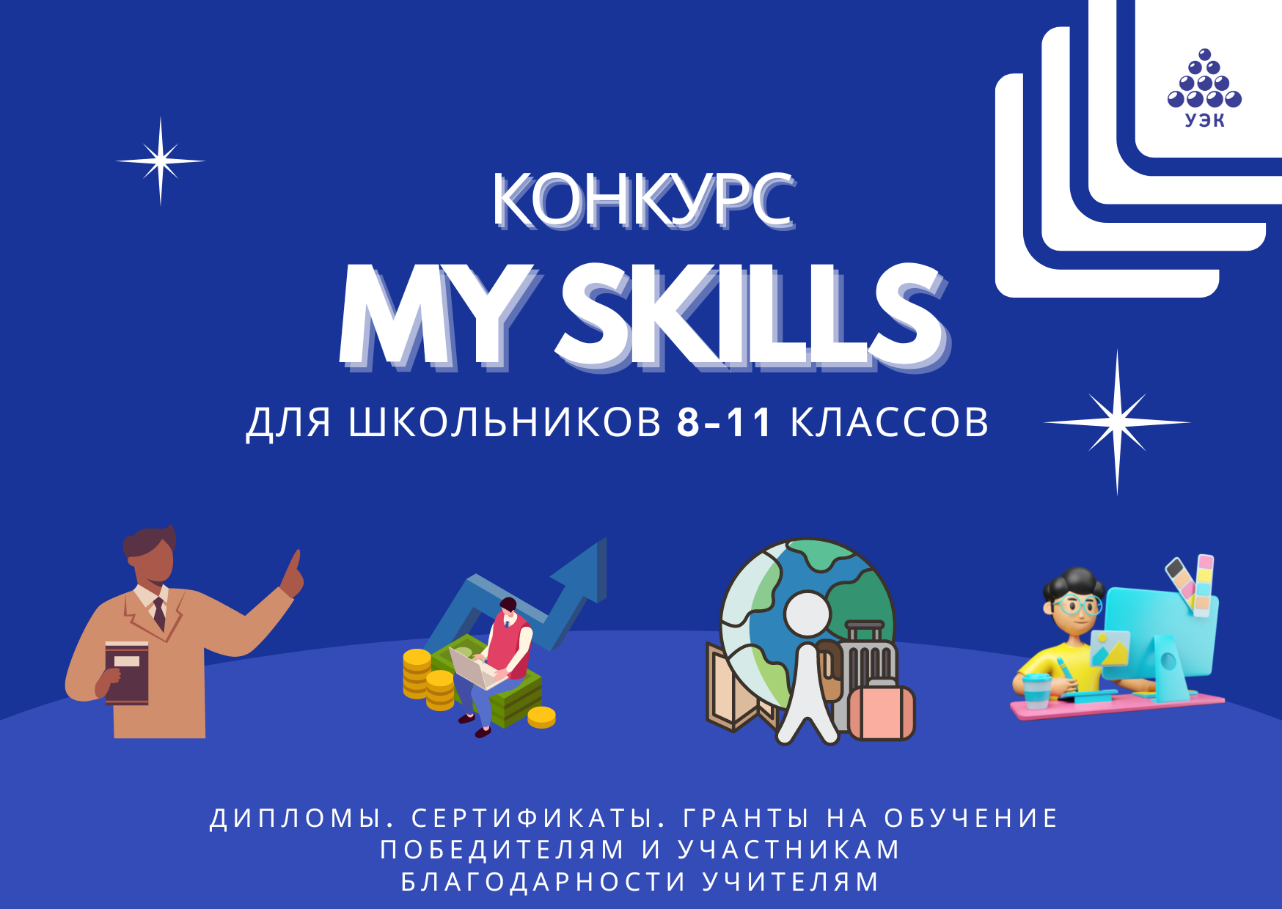 Основными целями конкурса являются: выявление и развитие у школьников 8-11 классов творческих способностей; формирование интересов в сфере выбора будущей профессии; создание условий для поддержки обучающихся и стимулирования интереса к развитию профессиональных компетенций.Организатором Конкурса является АНПОО Уральский экономический колледж. Участие в конкурсе бесплатное. Конкурс проводится по следующим направлениям (профилям):ЮриспруденцияФинансыТуризмРеклама.Каждый участник может выбрать в текущем году только один профиль.Конкурс проводится в 2 этапа. РЕГИСТРАЦИЯПервый этап конкурса проводится в дистанционном формате с 1 февраля 2023 по 25 марта 2023 года. Победители и призеры первого этапа получают дипломы победителя (призера) первого этапа. Их учителя, наставники получают благодарственные письма. Участники первого этапа, не ставшие победителями и призерами, получают сертификаты участника. К участию во втором (финальном) этапе допускаются победители и призеры первого этапа. Второй (финальный) этап конкурса проводится очно в формате деловой игры 2 апреля 2023 года по адресу: г. Екатеринбург, ул. Московская, д.11. Дипломы победителя (призера) второго (финального)  этапа и благодарственные письма их учителям, наставникам вручаются лично. Победителям также могут быть вручены гранты на полную или частичную оплату обучения в колледже.Контакты: г. Екатеринбург, ул. Московская, д.11, оф. 601.  Телефоны: 8 800 3008411, (343)3758411                                                          +7 912 6520512 (What’s App).  Контактное лицо: Дрокина Марина Андреевна E–mail: myskills2023@mail.ruСайт: https://урал-колледж.рф/РЕГИСТРАЦИЯ  MySkills 2023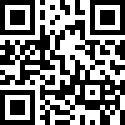 РГППУ приглашает на подготовительные курсыСвершилось! 😱 РГППУ объявляет набор на трехмесячные курсы подготовки к ЕГЭ и вступительным испытаниям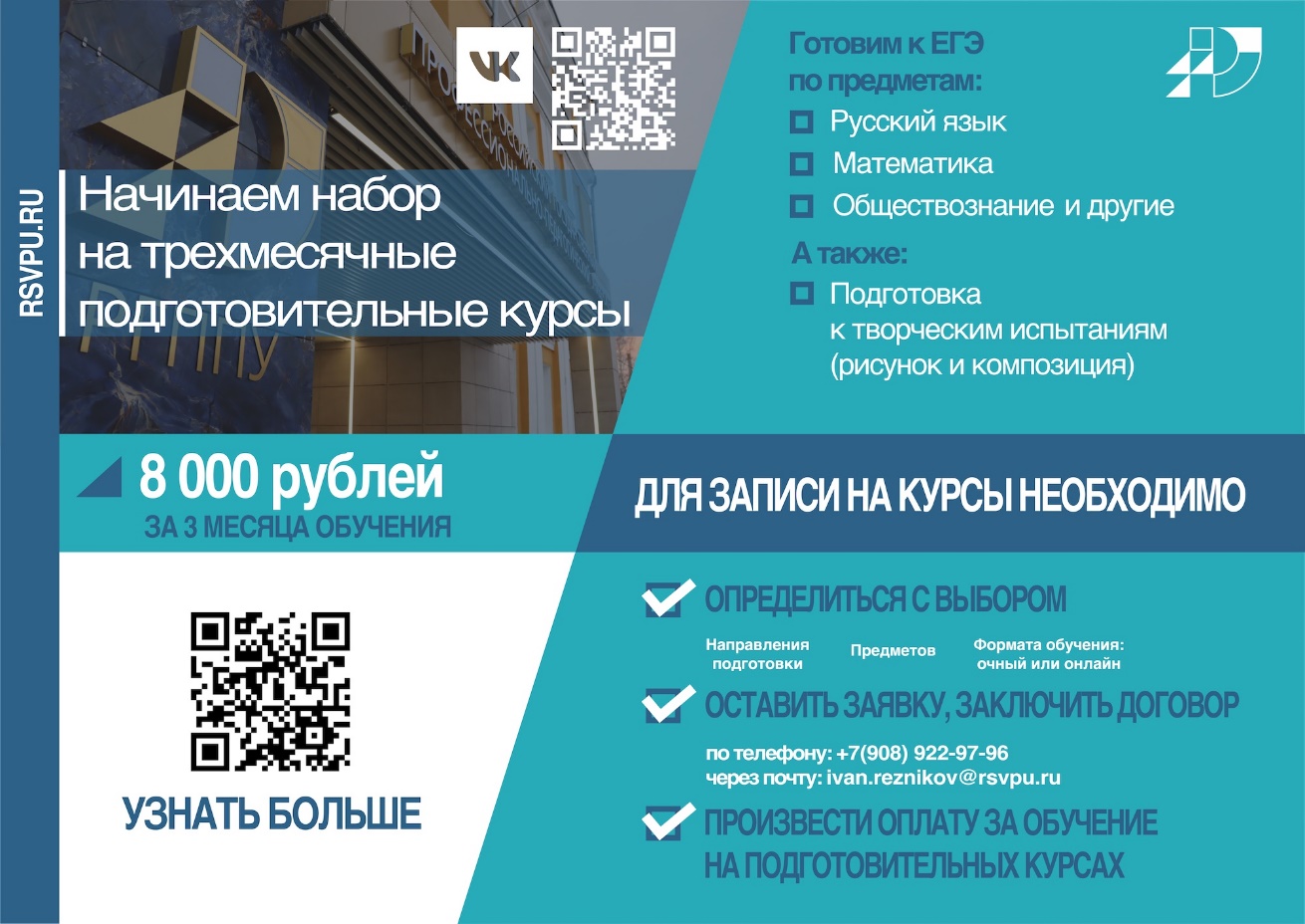 Вас по-прежнему ожидают:✅демократичные цены, возможность обучения в рассрочку;✅занятия на территории вуза в комфортных и современно оборудованных аудиториях;✅возможность дистанционной подачи документов;✅наличие развитой транспортной инфраструктуры, позволяющей добраться до нас из всех районов города.В программе курсов:✅эффективное улучшение знаний учащихся по общеобразовательным предметам;✅работа с контрольно-измерительными материалами (КИМ) ЕГЭ;✅анализ типовых ошибок при выполнении ЕГЭ;✅формирование умений оптимального распределения временных затрат;Адрес: 620143,  Екатеринбург, 
ул. Машиностроителей, 11 
e-mail: mail@rsvpu.ruСайт: https://rsvpu.ru/Институт физической культуры, спорта и молодежной политики приглашает на обучениеИнститут физической культуры, спорта и молодежной политики – 90-летняя история подготовки специалистов в области физической культуры и спортаИстория возникновения Института физической культуры спорта и молодежной политики Уральского федерального университета началась в 1932 году, когда в Уральском индустриальном институте (позднее переименованном в Уральский политехнический институт) было открыто отделение спортивной подготовки. 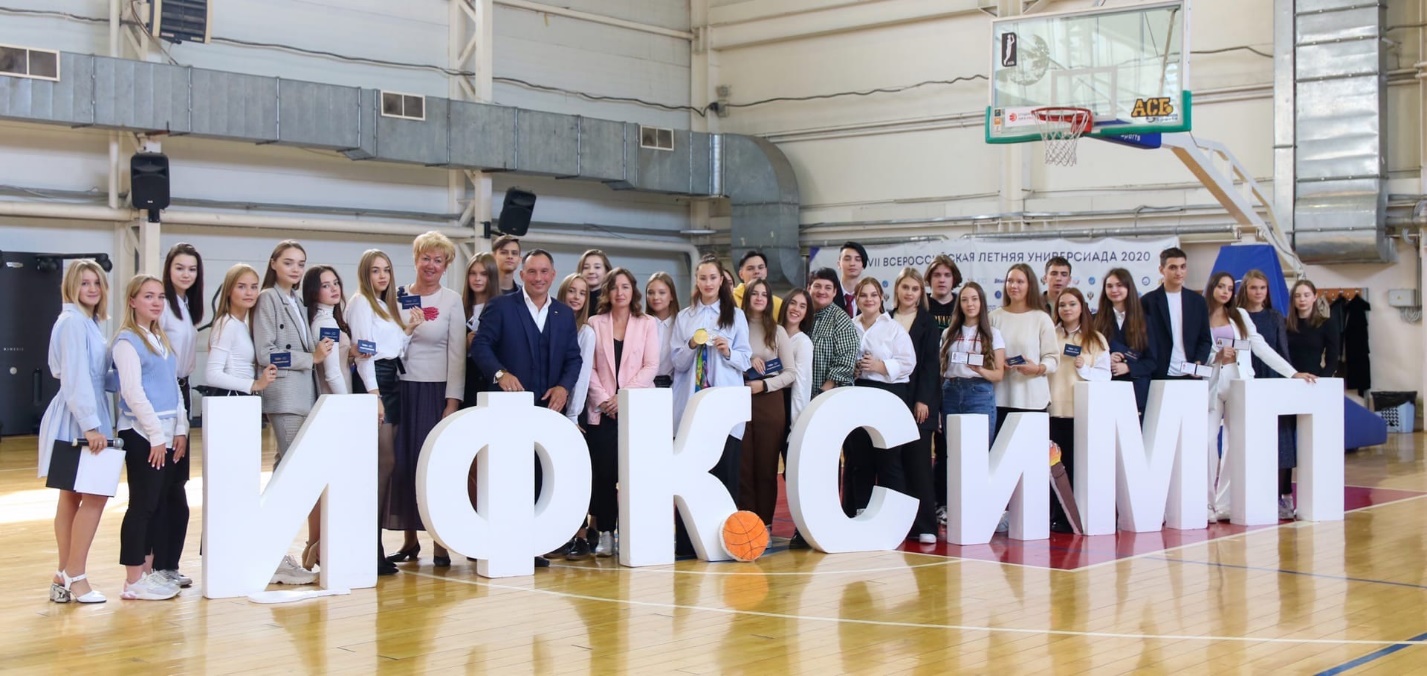 На сегодняшний день в Институте ведется подготовка по шести направлениям бакалавриата («Физическая культура», «Физическая культура для лиц с отклонениями в состоянии здоровья», «Спорт», «Сервис в индустрии спорта и рекреации», «Организация работы с молодежью» и «Гостиничное дело») на 195 бюджетных мест на очной форме обучения и 95 бюджетных мест на заочной форме обучения, а также по 9 направлениям магистратуры на 56 мест на очной форме обучения и 163 места на заочно форме обучения.Более 16 000 студентов приходят ежегодно на спортивные сооружения заниматься физической культурой в рамках учебной дисциплины под руководством преподавателей кафедры Физическая культура и свыше 2 000 студентов совершенствуют своё спортивное мастерство в различных секциях. Профессорско-преподавательский состав института способствует обучению студентов применять на практике сформированные навыки и компетенции. Лекции читают 15 докторов наук, 21 профессор, 65 кандидатов наук. Многие из преподавателей и руководителей подразделений института имеют звания мастер спорта, мастер спорта международного класса, заслуженный мастер спорта и заслуженный тренер России и СССР, заслуженный работник физической культуры.Сегодня в Институте обучается около трех десятков студентов из-за рубежа: Ирак, Колумбия, Болгария, Турция, Мексика, Хорватия, Украина, Казахстан, Киргизия, Таджикистан. 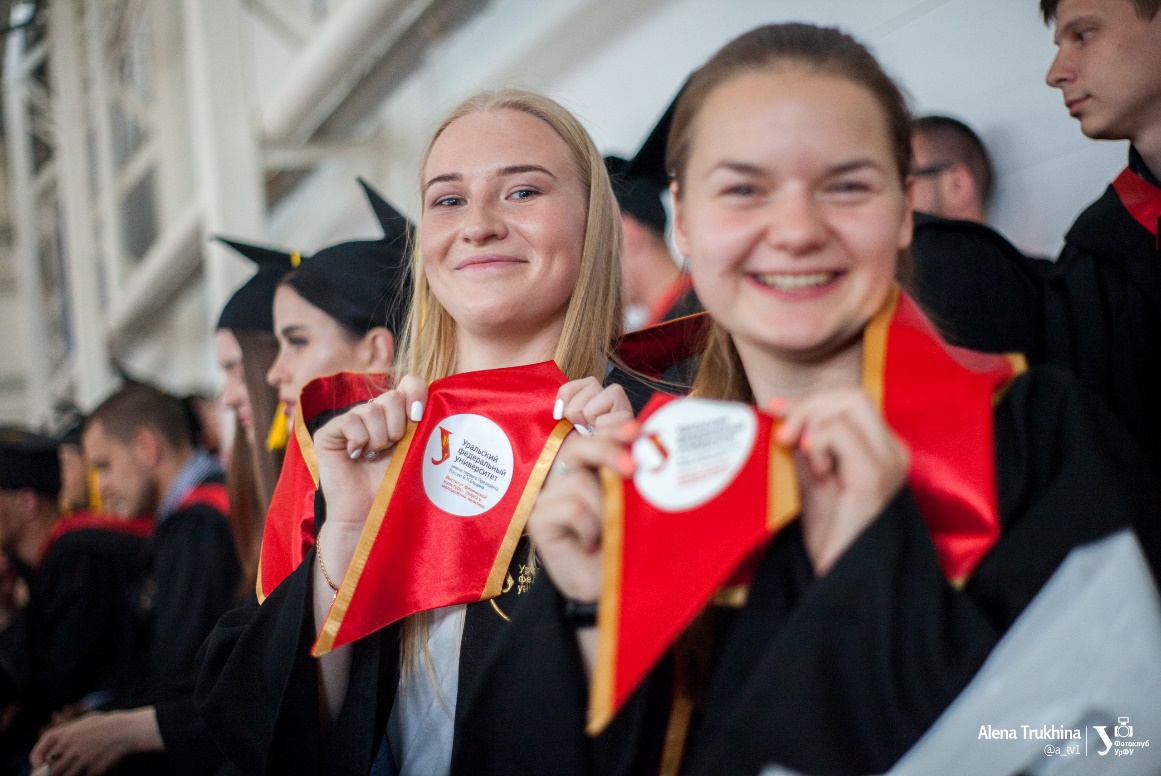 Учебный и учебно-тренировочный процессы проходят на современных спортивных площадках – крытый легкоатлетический манеж с современным покрытием и сооружениями для занятий скалолазанием; спортивный комплекс игровых видов спорта с двумя залами с современным покрытием для занятий баскетболом, гандболом, мини-футболом; физкультурно-оздоровительный комплекс для занятий игровыми видами спорта и оздоровительной физической культурой; зал спортивных видов единоборств; студенческий центр «Звездный» с залами для фитнеса и тренажерными залами, современным медицинским кабинетом, а также плоскостные сооружения – стадион и мини-стадион с искусственным покрытием.Среди партнеров Института – Министерство физической культуры и спорта Свердловской области, Управление по развитию физической культуры, спорта и туризма Администрации г. Екатеринбурга, спортивные школы и учреждения, фитнес-центры, Министерство торговли, питания и услуг Свердловской области, туристические фирмы, гостиницы. Студенты регулярно проходят производственную практику на базе этих учреждений. Среди выпускников и студентов института знамениты спортсмены Дацюк Павел – заслуженный мастер спорта, бронзовый призер Олимпийских игр 2002 г., чемпион мира по хоккею с шайбой 2012 г., двукратный обладатель Кубка Стэнли, обладатель Кубка Гагарина 2017 и чемпион России (2005), который в январе 2017 включён в список 100 величайших хоккеистов за всю историю НХЛ; Мехонцев Егор–чемпион Олимпийских игр по боксу 2012 г., чемпион (2009 г.) и бронзовый призер (2011) чемпионата мира. Чемпион Европы 2008 и 2010 гг.; Цзю Константин - трёхкратный чемпион СССР, двукратный чемпион Европы и чемпион мира среди любителей, чемпион мира среди профессионалов; Чепиков Сергей - участник 6 зимних Олимпиад: золото 1988 и 1994 гг., серебро – 1992, 1994 2006 гг., бронза - 1998 г. Чемпион мира 1989 и 2006 гг. Обладатель Кубка мира 1990 и 1991 гг. Многократный победитель и призер этапов Кубка мира; Шипулин Антон - чемпион Олимпийских игр по биатлону 2014 г., бронзовый призер 2010 г. Чемпион мира 2017 г. и 6-кратный призер чемпионатов мира. Многократный победитель и призер этапов Кубка мира и многие другие.История становления и развития Института – это сложные и радостные, наполненные огромным трудом и неиссякаемым энтузиазмом десятилетия успешной образовательной, научной и спортивной деятельности. И поэтому не зря, наверно, у наших студентов родился хэштэг - #ИФКНАВЕКА!Контакты: Екатеринбург, 620002, ул. Коминтерна,14
Уральский федеральный университет,
(343) 375-97-46, +7 (932) 601-42-17Сайт: https://ifksimp.urfu.ru/ru/УрГАУ приглашает на менторскую сессию в загородный центр «Таватуй»Менторская сессия всероссийского конкурса научно-технологических проектов «Большие вызовы» пройдёт 10-12 февраля в загородном центре «Таватуй».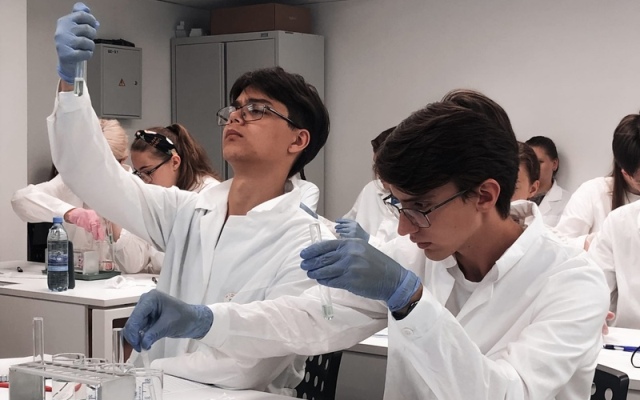 К участию приглашаются школьники 14-17 лет, проживающие на территории Свердловской области, являющиеся гражданами Российской Федерации. Главное условие – подача заявки на региональный трек Всероссийского конкурса научно-технологических проектов «Большие вызовы», подготовка текстовой части проекта и презентации. Предоставляемые материалы должны соответствовать требованиям к оформлению работ и подаче заявок/проектов в соответствии с Положением о Региональном конкурсе научно-технологических проектов «Большие вызовы».Представители Уральского государственного аграрного университета выступают экспертами конкурса «Большие вызовы» в номинации «Агропромышленные и биотехнологии». В рамках менторской сессии регионального этапа педагоги отберут из всех заявок лучшие и помогут ребятам доработать свои проектные идеи, включая профильные консультации по содержанию и оформлению проектов.Главная цель менторской сессии — развитие интереса школьников к научно-исследовательской и научно-прикладной деятельности, углубление базы знаний учащихся, предоставление возможности глубже проработать проектные задачи и развить компетенции в области управления проектами, предоставление участникам возможности очной предварительной экспертизы проектов.Региональным оператором всероссийского конкурса научно-технологических проектов «Большие вызовы» выступает Фонд поддержки талантливых детей и молодежи «Золотое сечение». Подробнее здесь.Сайт: http://urgau.ru/СурГПУ знакомит с направлением подготовки - Технологии социальной работы в различных сферах жизнедеятельностиПрограмма направлена на комплексную подготовку специалистов социальной работы. Студенты получат глубокие знания и умения в области теории и истории социальной работы, нормативно-правового обеспечения социальной работы, технологий социальной работы, прогнозирования, проектирования и моделирования в социальной работе, занятости населения и ее регулирования, социальной защиты населения в России и за рубежом, социального обслуживания, проблем социальной работы с молодежью, социальной работы в образовательных учреждениях, социальной работой с семьей и детьми, деятельности территориальных и региональных учреждений социальной защиты, деятельности общественных организаций в решении социальных проблем.О программе:10 платных мест15 бюджетных местКвалификация: БакалаврНаименование направления подготовки/специальностиТехнологии социальной работы в различных сферах жизнедеятельностиСтоимость: 174 500 руб.Срок обучения: 4 годаВступительные испытания:На базе среднего общего образования:Русский язык (ЕГЭ) - 40История (ЕГЭ) - 35Обществознание (ЕГЭ) - 45 / Литература (ЕГЭ) – 40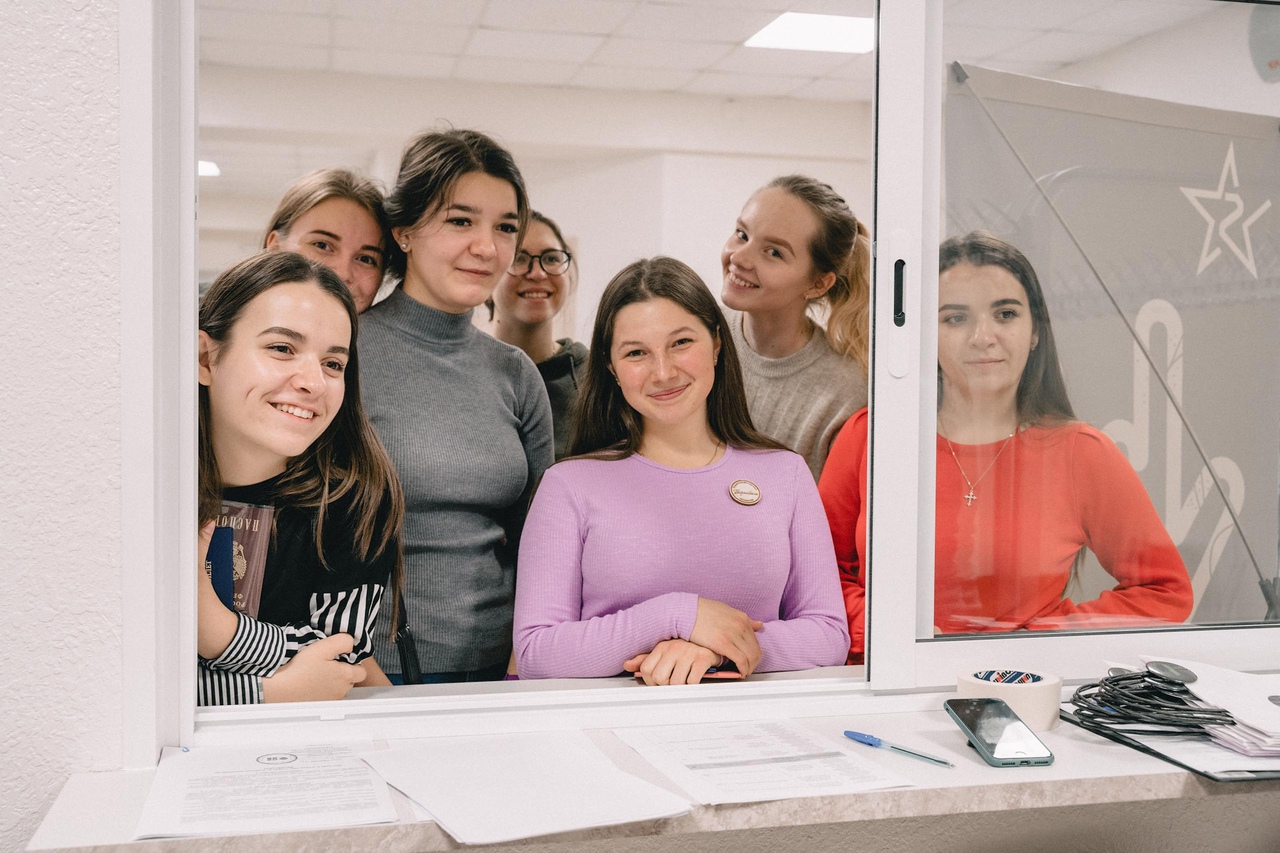 Примерные должности выпускника:-Социальный педагог в образовательной организации;-Социальный работник;-Специалист по работе с семьей;-Выпускники работают как с отдельными категориями граждан, так и с семьями, группами населения и общностями, которые нуждаются в социальной поддержке и защите, в социальном обслуживании, умеют разрабатывать и реализовывать благотворительные, социальные проекты, умеют оказывать психологическую поддержку.Сферы деятельности выпускника:Государственное и муниципальное управление;Образование;Социальная сфера;Сфера услуг.Основные места работы:Управления социальной защиты населения по г. Сургуту и Сургутскому району;БУ ХМАО-Югры «Сургутский центр социальной помощи семье и детям»;АУ ХМАО-Югры «Сургутский социально-оздоровительный центр»;БУ ХМАО-Югры «Сургутский многопрофильный реабилитационный центр для инвалидов»;БУ ХМАО-Югры «Сургутский комплексный центр социального обслуживания населения»;Примерные зарплаты:
Зарплата молодого специалиста от 50-57 тысяч рублей.Сайт: http://www.surgpu.ru/ИМС приглашает на День открытых дверей28 января в 15.00 в ИМС состоится день открытых дверей.Ждем вас по адресу: г. Екатеринбург, ул. Отто Шмидта, 58, 2 этаж, ауд. 215.На встрече вы узнаете:всё о нашем Институте, и почему вам стоит в него поступать;всё о наших преподавателях, и почему мы ими так гордимся;всё об особенностях обучения, и почему диплом ИМС высоко ценится.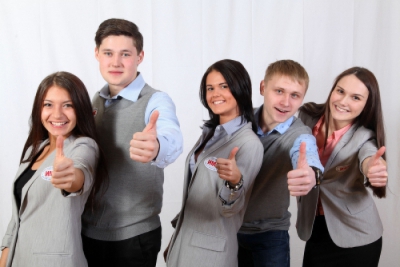 Вы сможете пообщаться с ректором, проректором по учебной работе и деканом факультета и даже побывать на экскурсии по вузу!Телефон: 8 (343) 210-53-44, +7 (912) 6 999 503 Сайт: https://ims-ural.ru/ЮУрГУ знакомит школьников с научными разработкамиНаучный десант ЮУрГУ расскажет школьникам области о последних научных разработках! 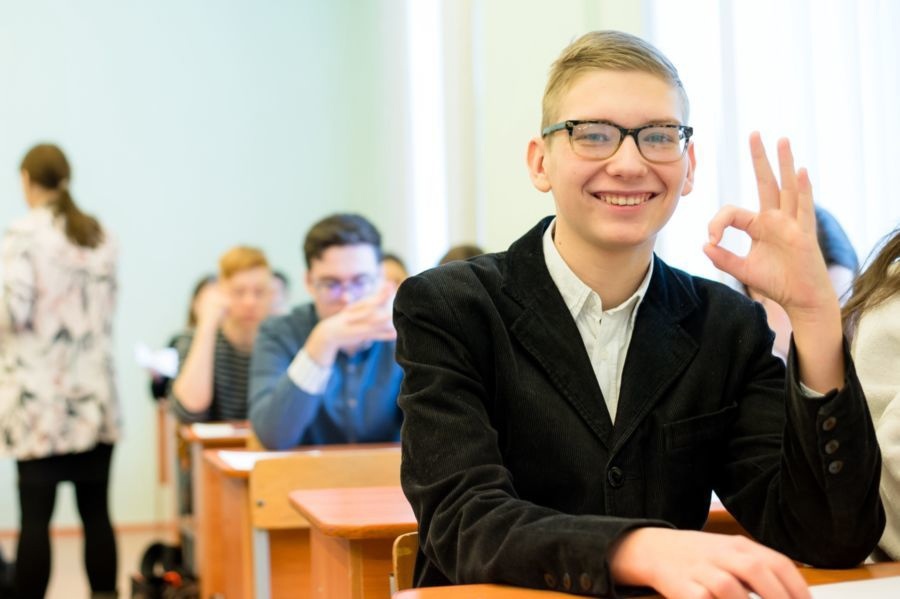 
Для обучающихся 10-11 классов проект реализуется как в формате очных встреч, с выездом в муниципальные районы Челябинской области, так и в онлайн-формате.

В программе предусмотрены научно-популярные лекции и мастер-классы с участием ведущих ученых ЮУрГУ.

Ссылка на трансляцию будет в группе вуза: https://vk.com/susu4youСайт: https://www.susu.ru/Советы приемной комиссии КГУ абитуриентамДо 1 февраля всем выпускникам российских школ нужно определиться с набором ЕГЭ, которые они будут сдавать.  Приемная комиссия КГУ дает пошаговую инструкцию, как сделать оптимальный выбор экзаменов. Сориентируйтесь, в какой сфере или в каких сферах вы хотели бы получить профессию.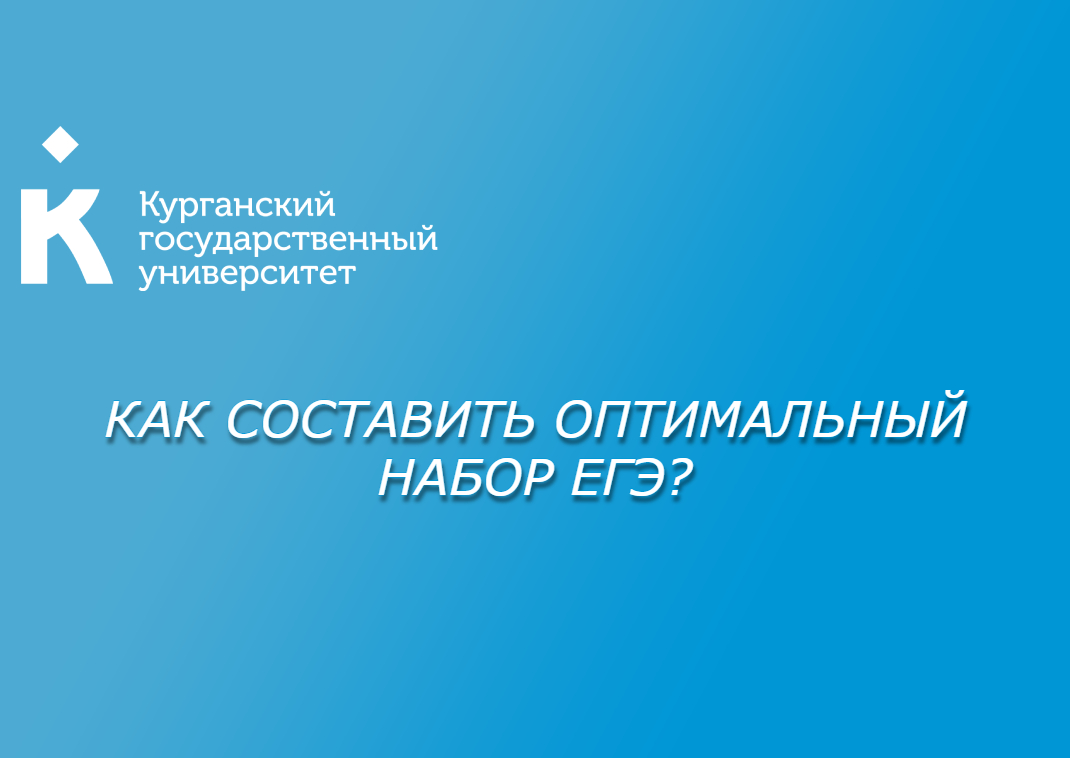 Зайдите на сайт КГУ и посмотрите направления подготовки, которые вам могут подойти.Обратите внимание на набор экзаменов по каждому направлению подготовки. Помимо обязательных экзаменов абитуриентам предложены экзамены на выбор.  Специалисты приемной комиссии настоятельно рекомендуют сдавать несколько ЕГЭ из предложенных к выбору. Объясняем, почему. - Никто не может вам гарантировать, что ЕГЭ пройдет гладко – нужно учитывать фактор стресса, трудный вариант и другие помехи. - Набор из трех экзаменов существенно повышает риски при поступлении, сужая ваши возможности для маневра. Вы можете недобрать один два нужных балла по одному из экзаменов, и путь в вуз вам будет отрезан. Чтобы с вами такого не произошло, вы должны выбрать к сдаче 4-5 экзаменов. Сдать такое количество ЕГЭ возможно. Если в вашем наборе экзаменов есть математика, вы должны учесть важный момент: только профильный уровень. С результатами ЕГЭ по математике базового уровня в вуз не примут. Будьте внимательны!В вузах существует понятие «минимальный положительный балл». Это рубеж, ниже которого опускаться нельзя. Посмотреть минимальный положительный балл можно в таблице на сайте КГУ:Очное форма обучения: https://abit.kgsu.ru/page/3 Очно-заочная форма обучения: https://abit.kgsu.ru/page/4 Заочная форма обучения: https://abit.kgsu.ru/page/5 На сайте КГУ есть еще одна подсказка: примерные проходные баллы. Посмотрев их, вы сможете сориентироваться, какие баллы вам необходимы для поступления: https://abit.kgsu.ru/page/3. Последняя колонка в таблице.    Путешествуя по направлениям подготовки на сайте КГУ, обратите внимание, что на некоторых из них есть возможность сдать внутренние испытания в вузе. Возможно, это ваш «золотой шанс».С общими правилами приема в КГУ вы можете ознакомиться по ссылке: https://abit.kgsu.ru/page/31 У вас еще есть время, чтобы успеть определить свою траекторию обучения. Если возникли вопросы, звони в приемную комиссию КГУ, там всегда помогут – объяснят, посоветуют, расскажут. 65-30-30 – по будням с 8:00 до 17:00. Становитесь подписчиками  группы  «Приемная комиссия КГУ».Сайт: https://kgsu.ru/                                                                                                                                Реклама